Manager PIE Report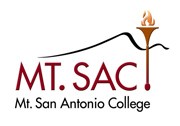 Manager PIE ReportStudent Services: Admissions & Records ManagerundefinedundefinedDivision GoalsGoal NameIncrease admissions and enrollment of International Students	Division GoalsIncrease enrollment of International Students	Goal StatusActive	Goal Year2023-24, 2024-25, 2025-26	MappingStudent Services: VP Analysis & Summary: (X - Highlight Selected)Ongoing/Multi-Year Goal:  XOngoing/Multi-Year Goal:  XOngoing/Multi-Year Goal:  XOngoing/Multi-Year Goal:  XOngoing/Multi-Year Goal:  XUpdates on GoalsDate of Analysis09/26/2022Results/Analysis of ProgressIncreasing International enrollment remains a difficult challenge for the entire country and Mt. SAC is not any different.  We remain hopeful that the Visa issues related to the pandemic will lessen and we will be able to enjoy an increase in international enrollment.  The unit has worked hard to increase our partnerships with international recruiters and has initiated several promising initiatives that can bring enrollment numbers back up.Reporting Year2021-22% Completed25Updates on GoalsDate of Analysis09/29/2021Results/Analysis of ProgressDue to COVID-19 and international immigration policy we were unable to increase international student enrollment.Reporting Year2020-21% Completed50Updates on GoalsDate of Analysis09/23/2020Results/Analysis of ProgressDue to SEVP restrictions and the worldwide pandemic our efforts to increase the international student population was met with limited success.Reporting Year2019-20% Completed25Updates on GoalsDate of Analysis08/26/2019Results/Analysis of ProgressInternational enrollment has remained flat due to current political climate with China and other top feeder countries.Reporting Year2018-19% Completed25Division GoalsGoal NameOngoing/Multi-Year Goal	Division GoalsDevelop an Online International Students Application Process, eliminating the paper application. 	Goal StatusInactive	Goal Year2018-19	MappingStudent Services: VP Analysis & Summary: (X - Highlight Selected)Ongoing/Multi-Year Goal:  XOngoing/Multi-Year Goal:  XOngoing/Multi-Year Goal:  XUpdates on GoalsDate of Analysis08/26/2019Results/Analysis of ProgressTesting and implementation completed Spring 2019.Reporting Year2018-19% Completed100Division GoalsGoal NameOngoing/Multi-Year Goal	Division GoalsAssessment Questionnaire Research - Research the effectiveness of the AQ related to student placement and success in courses students are placed in	Goal StatusActive	MappingStudent Services: VP Analysis & Summary: (X - Highlight Selected)Ongoing/Multi-Year Goal:  XOngoing/Multi-Year Goal:  XOngoing/Multi-Year Goal:  XOngoing/Multi-Year Goal:  XOngoing/Multi-Year Goal:  XOngoing/Multi-Year Goal:  XUpdates on GoalsDate of Analysis09/26/2022Results/Analysis of ProgressThe AQ is generally favorably looked upon by both students and faculty members alike.  Moreover, the total throughput (i.e., more students completing transfer level English and mathematics) is having the desired effect.  Although, racial inequities still exist and may be widening.Reporting Year2021-22% Completed100Updates on GoalsDate of Analysis09/29/2021Results/Analysis of ProgressIt is ongoing.  However, the AQ placement and distribution dat is now available via the assessment website.Reporting Year2020-21% Completed75Updates on GoalsDate of Analysis09/23/2020Results/Analysis of ProgressThe assessment and matriculation committee has received extensive feedback and continues to work on finalizing the appropriate metrics to determine the appropriateness of the AQ2 in meeting the campuses placement goals.  Reporting Year2019-20% Completed75Division GoalsGoal NameOngoing/Multi-Year Goal	Division GoalsCustomer Service Continue to improve processes which will help us better serve students.  Given the changing landscape around AB705 and Mt. SAC's evolving implementation, it is important for assessment to take an active role in helping inform the campus of the new assessment processes	Goal StatusActive	MappingStudent Services: VP Analysis & Summary: (X - Highlight Selected)Ongoing/Multi-Year Goal:  XOngoing/Multi-Year Goal:  XOngoing/Multi-Year Goal:  XOngoing/Multi-Year Goal:  XOngoing/Multi-Year Goal:  XUpdates on GoalsDate of Analysis09/29/2021Results/Analysis of ProgressThe department conducted training on how to effectively utilize new office business processes related to Smartsheet and AdobeSign technologies.Reporting Year2020-21% Completed75Updates on GoalsDate of Analysis09/23/2020Results/Analysis of ProgressThe A&R office with the help of IT  was able to successfully implement and AdobeSign/ Smartsheet document intake, tracking and imaging business process that allows students, faculty and departments to submit required forms.Reporting Year2019-20% Completed100Division GoalsGoal NameOngoing/Multi-Year Goal	Division GoalsIncrease Professional Development Opportunities for Staff Ensure adequate funding for managers and front line staff to attend local, regional and national professional development opportunities.	Goal StatusActive	MappingStudent Services: VP Analysis & Summary: (X - Highlight Selected)Ongoing/Multi-Year Goal:  XUpdates on GoalsDate of Analysis09/26/2022Results/Analysis of ProgressAlthough participation in professional development was limited this cycle (both due to lack of conferences and lack of internal interest), we anticipate increased involvement in the upcoming year.Reporting Year2021-22% Completed50Updates on GoalsDate of Analysis09/29/2021Results/Analysis of ProgressProfessional development resources were limited due to COVID-19 restrictions.  However, there were a handful of virtual conferences attended by staff members.Reporting Year2020-21% Completed50Updates on GoalsDate of Analysis09/23/2020Results/Analysis of ProgressDue to the pandemic, opportunities for professional development outside of technological advancement were limited.Reporting Year2019-20% Completed50Division GoalsGoal NameOngoing/Multi-Year Goal	Division GoalsFacilities - Improve storage capacity for records.	Goal StatusActive	MappingStudent Services: VP Analysis & Summary: (X - Highlight Selected)Ongoing/Multi-Year Goal:  XUpdates on GoalsDate of Analysis09/23/2020Results/Analysis of ProgressIssue still remains due to COVID-19 concerns, research in this area was limited.Reporting Year2019-20% Completed25Division GoalsGoal NameOngoing/Multi-Year Goal	Division GoalsF-1 Student Outreach and Recruitment - To increase the number of overseas and local recruitment trips in an effort to boost international student enrollment.	Goal StatusInactive	Goal Year2020-21	MappingStudent Services: VP Analysis & Summary: (X - Highlight Selected)Ongoing/Multi-Year Goal:  XUpdates on GoalsDate of Analysis09/23/2020Results/Analysis of ProgressCampus wide hiring "frost" limited any progress in this area.Reporting Year2019-20% Completed25